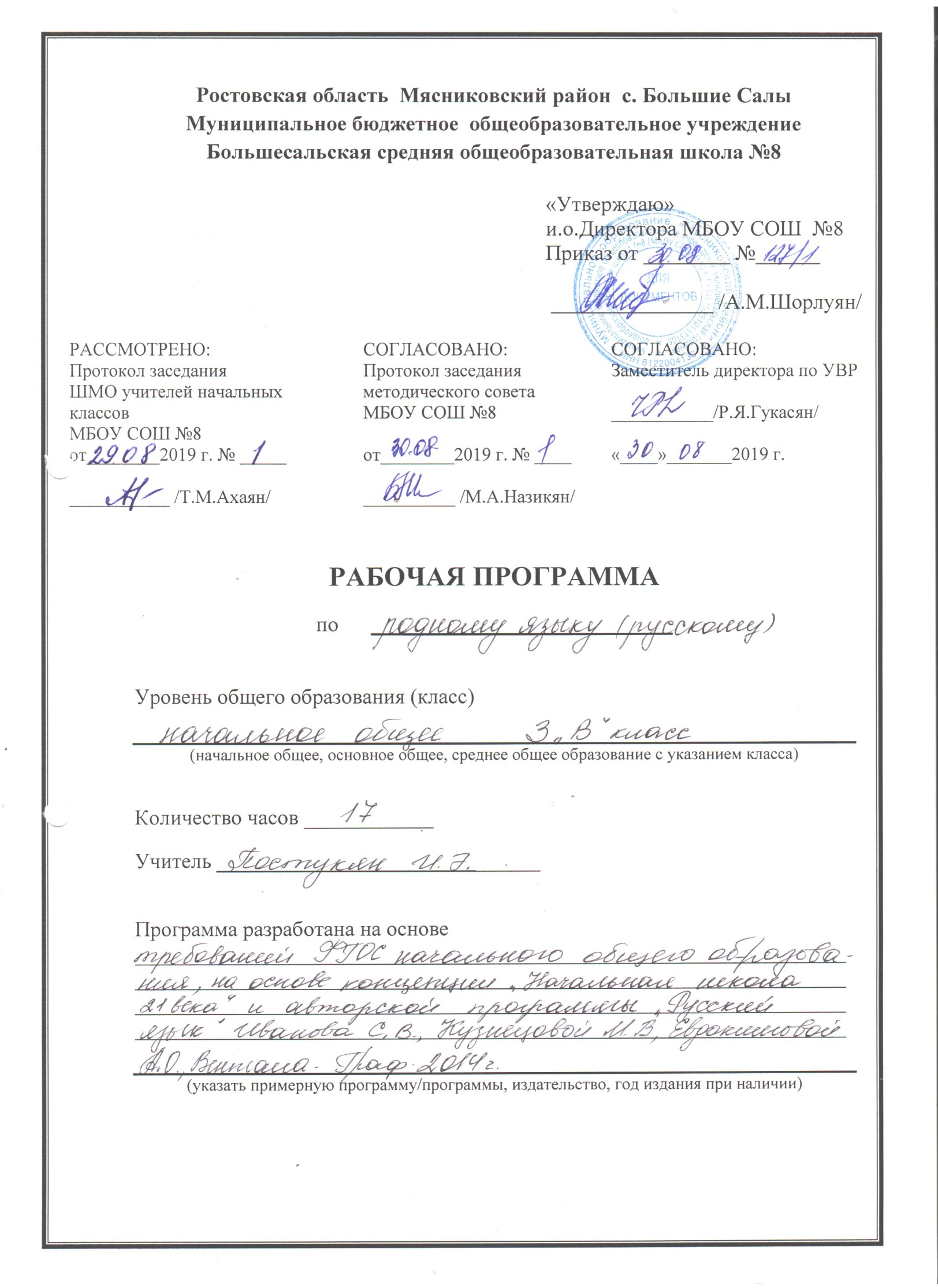 Пояснительная запискаРабочая программа по курсу «Родной язык(русский)» разработана на основе концепции «Начальная школа 21 века» и авторской программы «Русский язык: 1 – 4 классы» /С.В.Иванов, М.И.Кузнецова, А.О.Евдокимова. – М.: Вентана – Граф, 2014.ЦЕЛИ:   овладение родным (русским)  языком, как средством общения, формирования у учащихся умений и навыков, обеспечивающих свободное общение на русском языке в устной и письменной форме. Развитие орфографической зоркости учащихся, формирование орфографической грамотности, развитие навыков и умений самостоятельного выполнения заданий различного уровня сложности. ЗАДАЧИ:– развитие интереса к изучению русского языка как части национальной культуры и как явления культуры;
– развитие мышления и речи;
– развитие и совершенствование языковых (произносительных, акцентологических, лексических, орфографических, грамматических) умений и навыков учащихся;
– обогащение речи учащихся лексическими средствами языка, разнообразными по экспрессивным, смысловым, выразительным, стилистическим возможностям;– развитие и совершенствование коммуникативно-речевых умений и навыков учащихся;
– развитие и совершенствование умений и навыков речевого общения и поведения;
– воспитание социально ориентированной личности, ответственной за собственную речевую культуру и речевое поведение.Программа рассчитана на 17 часов. Занятия проводятся 1 раза в неделю по 1ч, в первом полугодии.                                                                                                                        Планируемые результатыЛИЧНОСТНЫЕ РЕЗУЛЬТАТЫ:- формирование чувства гордости за свою Родину, российский народ и историю России;- осознание своей этнической и национальной принадлежности, формирование ценностей многонационального российского общества; становление гуманистических и демократических ценностных ориентаций;- формирование целостного, социально ориентированного взгляда на мир в его органичном единстве и разнообразии природы, народов, культур и религий;- формирование уважительного отношения к иному мнению, истории и культуре других народов;- овладение начальными навыками адаптации в динамично изменяющемся и развивающемся мире;- развитие самостоятельности и личной ответственности за свои поступки, в том числе в информационной деятельности, на основе представлений о нравственных нормах, социальной справедливости и свободе;- формирование эстетических потребностей, ценностей и чувств;- развитие этических чувств, доброжелательности и эмоционально-нравственной отзывчивости, понимания и сопереживания чувствам других людей;МЕТАПРЕДМЕТНЫЕ РЕЗУЛЬТАТЫ- овладение способностью принимать и сохранять цели и задачи учебной деятельности, поиска средств её осуществления;- формирование умения планировать, контролировать и оценивать учебные действия в соответствии с поставленной задачей и условиями её реализации, определять наиболее эффективные способы достижения результата;- использование знаково-символических средств представления информации;- активное использование речевых средств и средств для решения коммуникативных и познавательных задач;- использование различных способов поиска (в справочных источниках), сбора, обработки, анализа, организации, передачи и интерпретации информации;- овладение навыками смыслового чтения текстов различных стилей и жанров в соответствии с целями и задачами: осознанно строить речевое высказывание в соответствии с задачами коммуникации и составлять тексты в устной и письменной формах;- готовность слушать собеседника и вести диалог, признавать возможность существования различных точек зрения и права каждого иметь свою, излагать своё мнение и аргументировать свою точку зрения и оценки событий;- определение общей цели и путей её достижения; умение договариваться о распределении функций и ролей в совместной деятельности; осуществлять взаимный контроль в совместной деятельности, адекватно оценивать собственное поведение и поведение окружающих;ПРЕДМЕТНЫЕ РЕЗУЛЬТАТЫ	- формирование первоначальных представлений о единстве и многообразии языкового и культурного пространства России, о языке как основе национального самосознания;- понимание обучающимися того, что язык представляет собой явление национальной культуры и основное средство человеческого общения;- осознание значения русского языка как государственного языка Российской Федерации, языка межнационального общения;- сформированность позитивного отношения к правильной устной и письменной речи как показателям общей культуры и гражданской позиции человека;- овладение первоначальными представлениями о нормах русского языка (орфоэпических, лексических, грамматических, орфографических, пунктуационных) и правилах речевого этикета;- формирование умения ориентироваться в целях, задачах, средствах и условиях общения, выбирать адекватные языковые средства для успешного решения коммуникативных задач при составлении несложных монологических высказываний и письменных текстов;- осознание безошибочного письма как одного из проявлений собственного уровня культуры, применение орфографических правил и правил постановки знаков препинания при записи собственных и предложенных текстов. Владение умением проверять написанное;- овладение учебными действиями с языковыми единицами и формирование умения использовать знания для решения познавательных, практических и коммуникативных задач;Содержание программы(17ч)Что такое русский язык.(1ч)Однокоренные слова.(1ч)Части речи.(1ч)Синонимы,антонимы.(1ч)Звуки,буквы,транскрипция.(1ч)Главные и второстепенные члены предложения.(1ч)Граматика.(1ч)Распространенные и нераспространенные предложения.(1ч)Безударные глассные.(1ч)Морфология.(1ч)Составление рассказа по картине.(1ч)Изложение по плану.(1ч)Глагол.(1ч)Фразеологизмы.(1ч)Морфема.(1ч)Гласные после шипящих.(1ч)Повторение пройденного.(1ч)3 КЛАСС         РОДНОЙ   ЯЗЫК (РУССКИЙ)           2019– 2020уч. год№Тема урокаЭлементы содержанияПланируемый результатПланируемый результатПланируемый результатХарактеристика деятельности учащихсяДата Дата Д/З№Тема урокаЭлементы содержанияПредметныеМетапредметныеЛичностныепланфактД/З1Рассказ-беседа на тему «Что это значит- хорошо знать русский язык?».Язык, речь, устная речь, письменная речь, родной язык, Научатся различать устную, письменную речь; Преобразовывать практическую задачу в познавательную.Строить речевое высказывание в устной формеФормулировать собственное мнение и позицию.Делать выводы о значении речи в жизни человека.Рассуждать о значении языка и речи, о роли языка в жизни и общении.Различать устную и письменную речь. 2Однокоренные  слова.Правила, однокоренные слова Групповая работа при подборе однокоренных словОбозначать корень в однокоренных словахОценивать правильность выполненных действий и вносить необходимые коррективыконтроль и оценка процесса и результата деятельностиформулиро-вать собственное мнение и позициюУстановление учащимися связи между целью учебной деятельности и её мотивом.Повторят способы нахождения корня в словахПодобрать к данным словам однокорен-ные слова3Части речи.Правильно определять части речиправильно строить предложения, излагая свои мысли. Составление плана и последовательности действий осуществлять анализ с выделением существенных и несущественных признаков Использовать речь для регуляции своего действия.Любить красоту и разнообразие русского языкаПравильное употребление  частей речи в письменной  речиОпреде-лить в  данных  предложениях части речи4СинонимыАнтонимыСинонимыАнтонимы	Различать значений синонимов.Находить в тексте антонимы. Развивать способность к мобилизации сил, к преодолению препятствий правильность построения предложений определять общую цель и пути её достижения. Умение осознавать роль языка и речи в жизни людей.Распознавать среди данных пар слов синонимы, антонимы. Подбирать к слову синонимы, антонимы, работать со словарем.Подобрать к данным словам синонимы, антонимы.5Веселая фонетика.Звуки, буквы, транскрипцияПравильно проводить фонетический разбор слова Анализировать, делать выводы, сравниватьпроводить группировку по заданным признакам аргументировано отвечать, доказывать своё мнение.Осознание роли языка и речи в жизни человека.Различать звуки и буквы, распознавать условные обозначения звуков речи. Наблюдать модели словСделать фонетичес-кий разбор данных слов.6Главные и второстепенные члены предложенияНаходить главные члены (основу) предложения. Обозначать графически грамматическую основу.Различать и выделять главные и второстепенные члены предложения. Преобразовывать знания в практические умениясоставление загадок с использованием многозначных словпополнение словарного запаса учащихсяОсознание роли языка и речи в жизни человека.Сравнить слова по возможности переноса слов с одной строки на другую(крот, улей, зима) Переносить  слова по слогам. Определять способы Найти в данных преложениях главные и второстепенные члены.7Путешествие в царство королевы Грамматики.Находить орфограммы в словах, применяя правилаработать самостоятельно писать нужные буквы  для записи словПреобразовывать знания в практические умения Произвольно и осознанно владеть общими приёмами решения задачИспользовать речь для регуляции своего действияУстановление учащимися связи между целью учебной деятельности и её мотивом.Правильно применять знания при работе над письмомВставить пропущен-ные буквы в данном тексте, применяя правила.8Распространённые и нераспространенные предложенияСоставлять распространённые и нераспространённые предложенияРаспространять нераспространённые предложения Преобразовывать практическую задачу в познаватель-ную.работа с толковым и орфографическим словарямипополнение словарного запаса учащихся.Установление учащимися связи между целью учебной деятельности и её мотивом.Составлять рассказ по серии сюжетных картинок, вопросам и опорным словам.Составлять по 2 распространённых и нераспространённых предложе-ния9Безударная гласная в корне слова.Безударный гласный звук, орфограммаНаучатся выделять  безударные гласные звуки в словах, правильно обозначать их буквамиПроизводить анализ, сравнение, обобщение при выполнение заданий применять правила и пользоваться инструкцией, работа с инструкциями и справочными материалами.Умение осознавать роль языка и речи в жизни людей.Находить в слове гласные звуки. Работать с памяткой «Гласные звуки и буквы для их обозначения». Соотносить кол-во звуков и букв в таких словах, как клюв, юла, поют.Найти и подчерк-нуть в данных предложениях слова с безударными гласными в корне.10Морфология.Морфологи-ческие разборыЗакрепить умение выполнять морфологи-ческий анализ словНаучатся работать с орфографическим словарём, правильно обращаться с памяткойК лассификация по заданному признаку поиск необходимой информации для выполнения поставленной задачиформулировать собственное мнение и позицию.Нравственно-этическая ориентация.Владеть навыками морфологического рабораМорфологический разбор данных слов11Составление рассказа по сюжетным картинкамКартина,  репродукция, картинная галерея, художник, пейзаж, изобразилНаучатся письменно излагать прочитанноеРазвивать способность к мобилизации сил, к преодолению препятствийправильность построения предложенийопределять общую цель и пути её достижения во взаимодействии с коллективомУмение осознавать роль языка и речи в жизни людей.Излагать по сюжетным картинкам и составленному плануСоставить рассказ по картинке «Наступи-ла осень».12Изложение по тексту и составленному плануТекст, части текста, начало, главная мысль, концовкаОпределять безударный гласный звук в слове и его место в слове. Работать с памяткой «Гласные звуки и буквы для их обозначения». Развивать способность к мобилизации сил, к преодолению препятствийправильность построения предложенийопределять общую цель и пути её достижения во взаимодействии с коллективомУмение осознавать роль языка и речи в жизни людей.Излагать по составленному плану13Его величество – Глагол.Узнают новое о глаголе. Закрепить умение выполнять морфологи-ческий анализ глаголаОпределять время, число глагола. Знать начальную форму, спряжение Определение последовательности промежуточных целей с учётом конечного результатасамостоятельное создание алгоритмов деятельности при решении проблем творческого характерапланирование учебного сотрудничества с учителем и сверстникамиПрививать любовь к русскому языку.совершенствовать знания о глаголе;развивать память, устную речь, логическое мышление;Найти в данных предложе-ниях глаголы.14Как рождаются фразеоло-гизмы?Выбор фразеоло-гизма в речи.Дать представление об устойчивых сочетаниях слов (фразеологизмах),	знать что такое фразеологизмы, соотнесение их с рисунками; замечать в речи фразеологизмыКлассификация по заданному признакупоиск необходимой информации для выполнения поставленной задачи формулировать собственное мнение и позицию.Готовность следовать нормам поведения, адекватно воспринимать предложения учителя товарищей. Находить в тексте и в предложении фразеологизмы, объяснять их значение, отличать фразеологизм от неустойчивого словосочетания.Написать 5 фразеоло-гизмов.15Ее величество Морфема.Что нам стоит слово построить?Развивать умение распознавать формы одного слова, формировать представление об окончании как об изменяемой частислова, его роли в образовании форм словаЗнаниесловас непроверяемым написанием Умение проводитьразбор слов по составу, пользуясь памяткой Навык формирование навыкамоделирования словК лассификация по заданному признаку поиск необходимой информации для выполнения поставленной задачиформулировать собственное мнение и позицию.Умение осознавать роль языка и речи в жизни людей.Последовательно излагать содержание текста соответственно вопросам планаРазобрать данные слова по составу.16Гласные после шипящих.Учить правописанию имен существительных, оканчивающихся на шипящийФормированиеумения составлениеустного и письменного рассказа , устанавливать связь междупредложениями и частями текста,Классификация по заданному признаку поиск необходимой информации для выполнения поставленной задачиформулировать собственное мнение и позициюСамооценка на основе критериев успешности учебной деятельности.	Объяснять, когда в именах существительных с шипящим звуком на конце пишется мягкий знакНайти в данном тексте существительные , оканчивающиеся на шипящие.17Повторение пройденного.Повторение пройденных тем.Использовать свои знания,производить анализ,сравнение.Самооценка на основе критериев успешности учебной деятельности.